ГКОУ «Плоскошская специальная школа – интернат»                                                                                                Воспитатель:                                                                                                 Юшина Е.Н.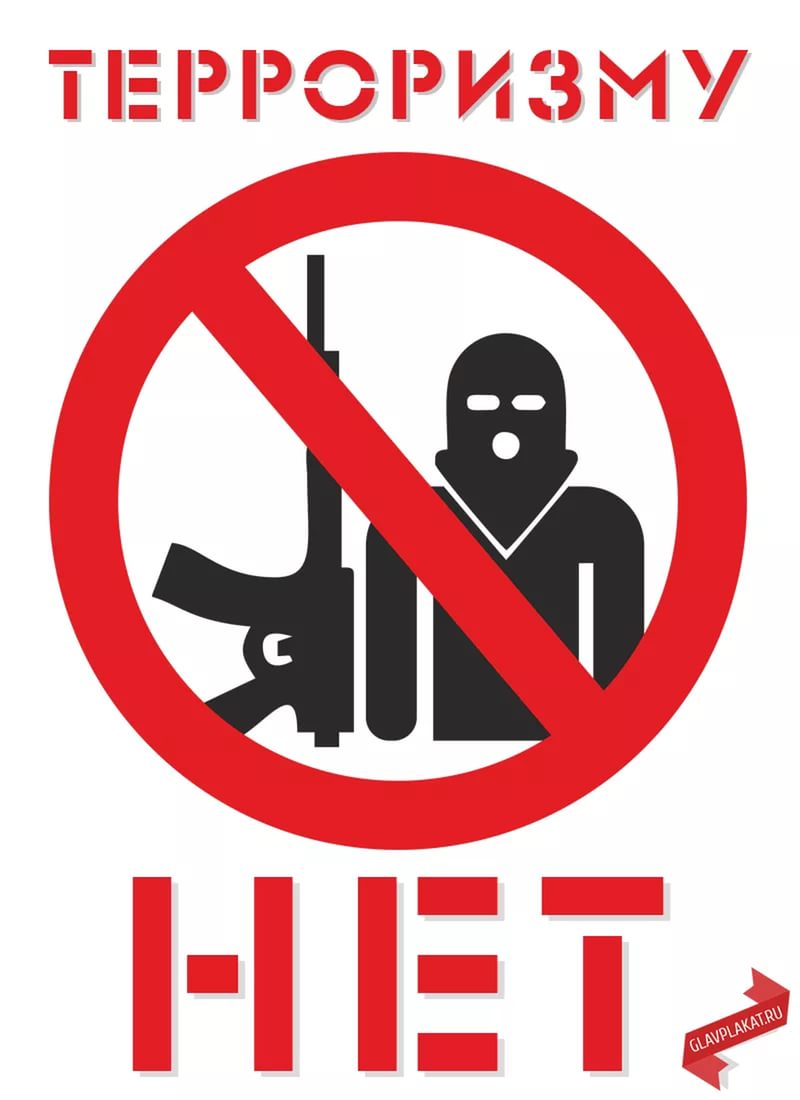 п.Плоскошь2017г. Цель: Формировать у воспитанников толерантность, укрепление ценностных ориентиров.Задачи:Образовательная: ознакомить воспитанников с основными правилами поведения в условиях теракта;Развивающая: развить в воспитанниках сострадание и соучастие к жертвам терроризма;Воспитательная: способствовать воспитанию в детях толерантного отношения друг к другу и формировать  умение жить в мире с другими людьми.Оборудование: Компьютер, проектор, экран, презентация, видеозапись.Ход занятия1. Орг. момент Слово воспитателя.        Презентация № 1. «Терроризм».  О терроризме и формах его проявления. Физкультминутка.Меры предосторожности. Минута молчания ( Видео  3 сентября - день солидарности в борьбе с терроризмом)Презентация № 2. «Ваши действия в случае опасности».Подведение итогов. Рефлексия. Ребята, сегодняшнее занятие мне хотелось бы начать со стихотворения Константина Московских, написанного им 5 апреля 2008 года. Послушайте его, пожалуйста.         Гибель человека оправдана в бою,Если он сражается за родину свою,Если же захватывать он идет народ,Про него в истории скажут мол, «урод».Если люди гибнут в мирных городах,Виноваты звери в черных бородах,Убивать невинных, это как фашизм,Только вот назвали это терроризм.Взорваны вокзалы в крупных городах,Я не верю в сказку: «Нас послал Аллах».Бог один на свете и у нас в груди,Кришна, Будда, Лама, как не назови.Бог нам дал рожденье, чтобы мирно жить,Многие не стали даром дорожить.Взорванный автобус с тридцатью детьми,Террористы – гады, черт их всех возьми.Скажите, пожалуйста, о чем это стихотворение. (Ответы воспитанников) Это стихотворение определяет тему нашего занятия, которая звучит следующим образом: «Терроризм». Презентация № 1 (Слайд № 1)Как вы думаете, что такое терроризм? (дети отвечают) Слово "террор" в переводе с латыни означает "ужас". Террористы - это крайне жестокие люди, которые любыми способами хотят запугать нас, люди, которые захватывают в заложники, организуют взрывы в многолюдных местах, используют оружие.(Слайд № 2) Терроризм - это тяжкое преступление, когда организованная группа людей стремиться достичь своей цели при помощи насилия. Часто жертвами терроризма становятся невинные люди, среди которых есть и дети.        (Слайд № 3) Террор – это запугивание, подавление противников, физическое насилие, вплоть до физического уничтожения людей совершением актов насилия (убийства, поджоги, взрывы, захват заложников).	Понятие “терроризм”, “террорист”, появилось во Франции в конце 18 века. Во время Великой французской революции слово “Терроризм” превратилось в синоним преступника. До самых недавних пор понятие “терроризм” уже означало спектр различных оттенков насилия. (Слайд № 4) Существует три типа современного терроризма:Националистический (ставит свою нацию выше других)Религиозный (ставит свою религию истинной, а другие ошибочными)Политический (шантаж действующей власти страны)Террористический акт не знает заранее своих конкретных жертв, ибо направлен, прежде всего, против государства. Его задача – подчинить государство, его органы, всю общественность, заставить их выполнять требования террористов и стоящих за ними лиц и организаций. Россия столкнулась с вопиющими фактами его проявления, как на собственной территории, так и в ближнем зарубежье.  В период 1902-1907 гг. террористами в России были осуществлены около 5,5 тысяч террористических актов. Жертвами их стали министры, депутаты Государственной Думы, жандармы, полицейские и прокурорские работники. А сейчас я приведу несколько примеров терактов Новейшего времени:(Слайд № 5)  9 сентября 1999 года в Москве произошел чудовищный теракт: при взрыве жилого дома на улице Гурьянова погибли 124 человека, 164 были ранены. Через несколько дней последовали взрывы домов на столичном Каширском шоссе и в городе Волгодонске.(Слайд № 6) Террористический акт 9 мая во время парада в Каспийске в 2002 г. унёс жизни 45 человек, 86 ранено.(Слайд № 7)  2002 год. 50 чеченских боевиков (18 из них – женщины) захватили театр на Дубровке во время представления "Норд-Ост" и удерживали заложников в течении трёх дней. Погибло 130 человек, десятки ранено.(Слайд № 8)  05 июля 2003 года в Москве был совершён террористический акт: у входа на Тушинский аэродром, где в это время проходил рок-фестиваль «Крылья», были взорваны две бомбы. Взрывы произвели две террористки-смертницы. По официальным данным погибло 13 и ранено 59 человек. (Слайд № 9)  9 декабря 2003 года в результате взрыва около гостиницы "Националь" в центре Москвы, по уточненным данным, пять человек погибли и 13 получили ранения. Теракт возле гостиницы "Националь" совершила одна террористка-смертница. (Слайд № 10)  Взрывы в Московском метро 29 марта 2010 г. двумя террористками-смертницами дагестанского происхождения унесло жизни людей из нескольких стран: погибло 40 человек, ранено 88.(Слайд № 11) Террористический акт в Домодедово Московского аэропорта в зале международных прилётов 24 января 2011 г. Погибло 37 человек, ранено 117.(Слайд № 12) 21 октября 2013г.  произошел взрыв в пассажирском автобусе г. Волгограда. Взрывное устройство привела в действие террористка-смертница. Погибло 6 человек, число пострадавших составило 41 человек.(Слайд № 13)  29 декабря 2013г. произошел теракт на железнодорожном вокзале в г. Волгоград. Погибли 17, пострадали 50 человек. Причиной взрыва стала бомба, сработавшая в руках террориста перед рамкой металлоискателя при входе на вокзал.(Слайд № 14)  Утром 30 декабря 2013 года произошел взрыв в троллейбусе г. Волгограда. 15 человек погибло.(Слайд №15)  Разгул терроризма – сегодня не только российская, но уже и острейшая международная проблема. Об этом свидетельствуют многие факты, но особенно красноречивы взрыв в Нью-Йорке Всемирного торгового центра 11 сентября 2001 года, унесшего жизни 5417 человек из 90 стран.В настоящее время по всему миру насчитывается около сотни террористических организаций.(Слайд № 16)  ФизкультминуткаДыхательная гимнастика (по методу А.Н..Стрельниковой) «Дышим тихо, спокойно и плавно»
      Цель: учить детей расслаблять и восстанавливать организм после физической нагрузки и эмоционального возбуждения; регулировать процесс дыхания, концентрировать на нём внимание с целью контроля над расслаблением своего организма и психики.
       И.п.: стоя, сидя, лёжа (это зависит от предыдущей физической нагрузки). Если сидя, спина ровная, глаза лучше закрыть.
       Медленный вдох через нос. Когда грудная клетка начнёт расширяться, прекратить вдох и сделать паузу, кто сколько сможет. Затем плавный выдох через нос.
       Повторить 5-10 раз. Упражнение выполняется бесшумно, плавно, так, чтобы даже подставленная к носу ладонь не ощущала струю воздуха при выдыхании.Воспитатель: Ребята! А как же вести себя, если вы вдруг попали в такую ситуацию? (Слайд № 17)1.  Не выделяйтесь и не сопротивляйтесь.2.  Не пытайтесь  бежать.Постарайтесь оценить обстановку и избегайте необдуманных действий.3.  Не оказывайте  сопротивление. 4.  Как можно быстрее постарайтесь взять себя в руки, всеми силами подавить в себе панику и на сколько это возможно успокоиться.5.  Подготовиться к моральным, физическим и эмоциональным испытаниям.6.  Говорить спокойным ровным голосом.7.   Ни в коем случае не допускать действий, которые могут спровоцировать нападающих к применению оружия и привести к человеческим жертвам.(Слайд № 18)8.  Переносить лишения, оскорбления и унижения без вызова и возражений.9.  Экономьте и поддерживайте силы, чем угодно используйте любую возможность.10. Максимально выполняйте требования преступников, особенно в первое время.11. Не совершайте любых действий, спрашивайте разрешения.12. Меньше двигайтесь.13. Постоянно напоминайте себе, что ваша цель – остаться в живых.14. Как вести себя при начавшемся штурме? Рекомендации специалистов просты: лягте на пол и не двигайтесь, пока вас не выведут сотрудники спецслужб.15. Помните, что для вашего освобождения делается всё необходимое и возможное.Воспитатель: Ребята, я предлагаю почтить память погибших минутой молчания (зажигается свеча и включается видеозапись ссылка:  youtube.com 3 сентября - день солидарности в борьбе с терроризмом, все встают, идет минута молчания).Презентация №2.А сейчас мы проверим ваши знания, предлагаю вашему вниманию викторину «Ваши действия в случае опасности» (Слайд № 1)(Слайд № 2) Увидев на улице, в общественном месте или в транспорт безнадзорный предмет нужно:А. Как можно скорее его рассмотреть, потрясти, вскрыть упаковку.Б. Забрать находку домой.В. Отойти подальше и сделать вид, что ничего не видел.Г. Отойти в сторону и обратить внимание взрослых на безнадзорный предмет.(Слайд № 3)Входя в подъезд, вы видите идущего за вами незнакомого человека, ваши действия:А. Придержать входную дверь и пропустить незнакомца в дом.	Б. Не входить в подъезд с незнакомцами.	В. Выйти на улицу и попросить родителей встретить вас.	Г. Подождать пока незнакомец уедет на лифте и тогда подняться на свой этаж.(Слайд № 4)В случае срабатывания сигнала тревоги, вы:А. Не обратите на сигнал внимания и продолжите заниматься своими делами.Б. Поднимите панику начав бегать по помещению и кричать.В. Организованно последуете за старшими в место сбора для дальнейшей эвакуации.Г. Спрячетесь получше, чтобы пересидеть тревогу.(Слайд № 5)Встретив на улице незнакомца, который попросит вас отнести коробку или пакет в школу 
(домой, в метрополитен, в магазин) вы:А. Обрадовавшись подарку оставите коробку или пакет себе.Б. Как можно скорее отнесете коробку или пакет в указанное место.В. Не станете разговаривать с незнакомцем. Это очень опасно.Г. Не станете разговаривать с незнакомцем. Отойдете подальше и обратите внимание взрослых на опасного человека.(Слайд № 6)Находясь с родителями (воспитателем, учителем) в общественном месте
 с большим скоплением людей вы потерялись:А. Можно дальше заняться своими делами.Б. Убежать с друзьями и спрятаться.В. Подойти к стойке информации, офицеру полиции, или другому должностному лицу и попросить найти ваших сопровождающих.Г. Необходимо заранее обговорить место встречи на случай если кто-то потеряется и проследовать туда.(Слайд № 7)Будьте осторожны и внимательны!(Слайд № 8) Рефлексия:Оцените занятие:
  урок не понравился, не интересно.
      урок понравился, все очень интересно и полезно.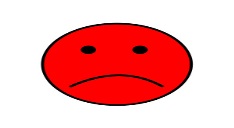 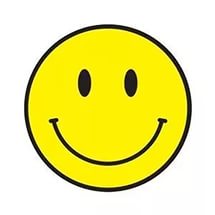 Спасибо за внимание!А напоследок  я хочу вручить вам памятки  по действиям при угрозе и осуществлении террористического акта.Литература:Актуальные задачи развития Вооруженных Сил Российской Федерации // Красная звезда. - 2003 г., 11 сентября.Миркискин В., Кратюк Д. Терроризим как социально-политическое явление и угроза безопасности России // Ориентир. - 2004. - № 4, с. 43 - 47.Интернет ресурсы:www.nsportal.ruwww.infourok.ruwww.yandex.ru